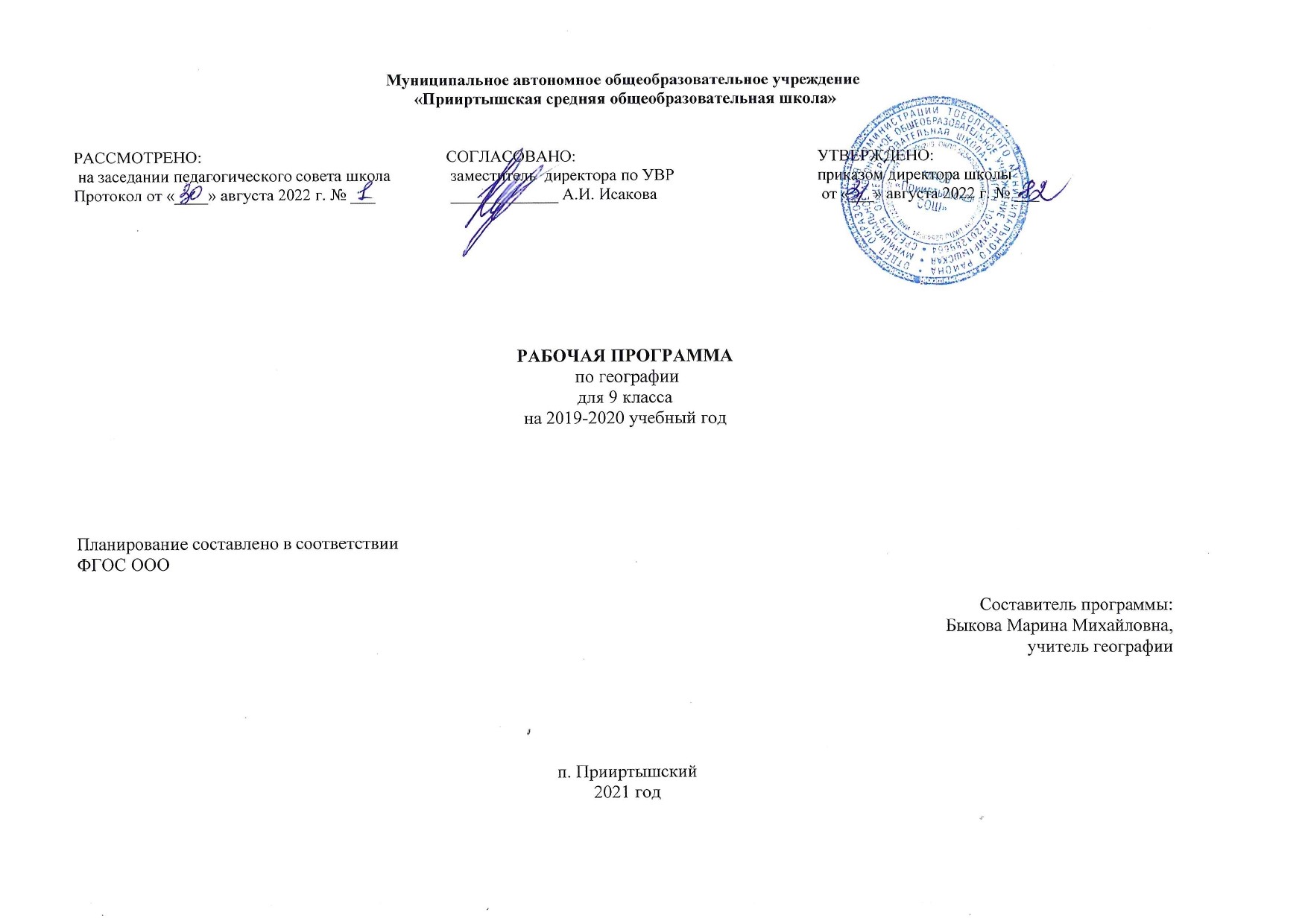                                                                                                                РАБОЧАЯ ПРОГРАММАпо английскому языкудля 5 классана 2022-2023 учебный годПланирование составлено в соответствии 	ФГОС ООО	Составитель программы: Кучумова Рузиля АмирхановнаУчитель английского языка                                                                                                              д. Полуянова2022 год                                I.СОДЕРЖАНИЕ УЧЕБНОГО КУРСААнглийский язык (102 ч)	Раздел 1. Каникулы закончились. Моя семья. (17 ч.)Взаимоотношения в семье. Конфликтные ситуации и способы их решения. Летние каникулы. Прошедшее простое время. Настоящее простое время. Прошедшее простое время. Оборот “there was/were”. Погода. Неправильные глаголы. Правильные и неправильные глаголы. Планы на выходные. Оборот “to be going to …”. Простое прошедшее время. Правильные и неправильные глаголы. Каникулы дома и за границей. Простое прошедшее время. Неправильные глаголы. Каникулы. Существительные “town” и “city”. Правила чтения. Названия стран и городов. Простое прошедшее время. Мои выходные. Степени сравнения прилагательных. Названия городов. Степени сравнения прилагательных. Оборот «as…as». Школьные каникулы в России. Степени сравнения прилагательных. Многозначные слова. Вопросительные предложения. Каникулы Нины. Работа с текстом. Каникулы. Погода. Простое прошедшее время. Правильные и неправильные глаголы. Тренировка грамматических навыков по темам «Каникулы. Погода».		Раздел 2. Семейная история. Моя семья. (14 ч.)Взаимоотношения в семье. Конфликтные ситуации и способы их решения. Достопримечательности русских городов. Вопрос к подлежащему. Прошедшее время неправильных глаголов. Работа и карьера. Вопросы к подлежащему. Прошедшее время неправильных глаголов. Биографии. Как читаются даты, годы? Вопросы к подлежащему. Числительные в датах. Развитие диалогической речи. Интересы и увлечения. Прошедшее время неправильных глаголов. Профессии. Глагол can в прошедшем времени. Отрицательные предложения. Ты и твоя семья. Порядковые числительные.Семейная история. Прошедшее время. Порядковые числительные. Джон Леннон. Прошедшее время. Порядковые числительные.	Раздел 3. Здоровый образ жизни. (17 ч.) Режим труда и отдыха, занятия спортом, здоровое питание, отказ от вредных привычек. Что люди любят, а что нет. Неправильные глаголы в прошедшем времени. Ing- формы глаголов. Часы и время. Числительные. Развитие навыков говорения. Введение лексики. Спорт и спортивные игры. Вежливые просьбы. Неправильные глаголы в прошедшем времени. Разные стили жизни. Выражение «Let’s + инфинитив». Неправильные глаголы в прошедшем времени. Твое свободное время. Здоровая пища. Увлечения и хобби. Места, куда едут люди на отдых. Стиль жизни.	Раздел 4. Свободное время. (22ч.)Досуг и увлечения (музыка, чтение; посещение театра, кинотеатра, музея, выставки). Виды отдыха. Поход по магазинам. Карманные деньги. Молодежная мода. Свободное время. Общий вопрос. Введение лексики «Животные». Развитие диалогической речи. Домашние животные. Альтернативный вопрос. Инфинитив. В зоомагазине. Специальный вопрос. Ознакомление с лексикой. Множественное число существительных. Хобби. Коллекционирование. Словообразование при помощи префикса un-. Поход в театр. Разделительные вопросы. Поход в музей и картинную галерею. Чем люди увлекаются. Цирк. В цветочном магазине. Свободное время.	Раздел 5. Путешествие. (14 ч.)Путешествия. Путешествия по России и странам изучаемого языка. Транспорт. Абсолютная форма притяжательных местоимений. Вопросительное слово whose? Путешествие по России. Абсолютная форма притяжательных местоимений. Вопросительное слово which? Способы путешествий. Разделительные вопросы – ответы на них. Города мира и их достопримечательности. Что посмотреть в Шотландии и Англии? Глаголы come и go. Город моей мечты. Путешествие в Великобританию. Глаголы say и tell. Создавая большие города. Словообразование при помощи суффикса –ly. Город моей мечты. Разделительные вопросы – ответы на них. Фразовые глаголы. Гостиницы. Работа с текстом. Место, которое бы мы хотели посетить.	Раздел 6. Путешествие по России. Страны изучаемого языка и родная страна (18 ч.)Страны, столицы, крупные города. Государственные символы. Географическое положение. Климат. Население. Достопримечательности. Культурные особенности: национальные праздники, памятные даты, исторические события, традиции и обычаи. Выдающиеся люди и их вклад в науку и мировую культуру. Путешествие во Владивосток. Конструкция It takes ... to get ... Россия – моя страна. Артикль с географическими названиями. География России. Прошедшее продолженное время. Животные России. Прошедшее продолженное время в отрицательном предложении. Множественное число имен существительных. Знаменитые люди России. Значение слова people. Глагол to be в прошедшем времени. Русский и британский образ жизни. Прошедшее продолженное время. Путешествие в Иркутск. Прошедшее продолженное время. Как правильно написать у глаголов –ing/ Глаголы – исключения в прошедшем продолженном времени. О России. Работа с текстом. Мир животных и растений России. Множественное число имен существительных.ПЛАНИРУЕМЫЕ РЕЗУЛЬТАТЫ ОСВОЕНИЯ ПРОГРАММЫЛИЧНОСТНЫЕ РЕЗУЛЬТАТЫ     1. Гражданского воспитания:готовность к выполнению обязанностей гражданина и реализации его прав, уважение прав, свобод и законных интересов других людей;активное участие в жизни семьи, Организации, местного сообщества, родного края, страны;неприятие любых форм экстремизма, дискриминации;понимание роли различных социальных институтов в жизни человека;представление об основных правах, свободах и обязанностях гражданина, социальных нормах и правилах межличностных отношений в поликультурном и многоконфессиональном обществе;представление о способах противодействия коррупции;готовность к разнообразной совместной деятельности, стремление к взаимопониманию и взаимопомощи, активное участие в школьном самоуправлении;готовность к участию в гуманитарной деятельности (волонтерство, помощь людям, нуждающимся в ней).2. Патриотического воспитания:осознание российской гражданской идентичности в поликультурном и многоконфессиональном обществе, проявление интереса к познанию родного языка, истории, культуры Российской Федерации, своего края, народов России;ценностное отношение к достижениям своей Родины - России, к науке, искусству, спорту, технологиям, боевым подвигам и трудовым достижениям народа;уважение к символам России, государственным праздникам, историческому и природному наследию и памятникам, традициям разных народов, проживающих в родной стране.3. Духовно-нравственного воспитания:ориентация на моральные ценности и нормы в ситуациях нравственного выбора;готовность оценивать свое поведение и поступки, поведение и поступки других людей с позиции нравственных и правовых норм с учетом осознания последствий поступков;активное неприятие асоциальных поступков, свобода и ответственность личности в условиях индивидуального и общественного пространства.4. Эстетического воспитания:восприимчивость к разным видам искусства, традициям и творчеству своего и других народов, понимание эмоционального воздействия искусства; осознание важности художественной культуры как средства коммуникации и самовыражения;понимание ценности отечественного и мирового искусства, роли этнических культурных традиций и народного творчества;стремление к самовыражению в разных видах искусства.5. Физического воспитания, формирования культуры здоровья и эмоционального благополучия:осознание ценности жизни;ответственное отношение к своему здоровью и установка на здоровый образ жизни (здоровое питание, соблюдение гигиенических правил, сбалансированный режим занятий и отдыха, регулярная физическая активность);осознание последствий и неприятие вредных привычек (употребление алкоголя, наркотиков, курение) и иных форм вреда для физического и психического здоровья;соблюдение правил безопасности, в том числе навыков безопасного поведения в интернет-среде;способность адаптироваться к стрессовым ситуациям и меняющимся социальным, информационным и природным условиям, в том числе осмысляя собственный опыт и выстраивая дальнейшие цели;умение принимать себя и других, не осуждая;умение осознавать эмоциональное состояние себя и других, умение управлять собственным эмоциональным состоянием;сформированность навыка рефлексии, признание своего права на ошибку и такого же права другого человека.6. Трудового воспитания:установка на активное участие в решении практических задач (в рамках семьи, Организации, города, края) технологической и социальной направленности, способность инициировать, планировать и самостоятельно выполнять такого рода деятельность;интерес к практическому изучению профессий и труда различного рода, в том числе на основе применения изучаемого предметного знания;осознание важности обучения на протяжении всей жизни для успешной профессиональной деятельности и развитие необходимых умений для этого;готовность адаптироваться в профессиональной среде;уважение к труду и результатам трудовой деятельности;осознанный выбор и построение индивидуальной траектории образования и жизненных планов с учетом личных и общественных интересов и потребностей.7. Экологического воспитания:ориентация на применение знаний из социальных и естественных наук для решения задач в области окружающей среды, планирования поступков и оценки их возможных последствий для окружающей среды;повышение уровня экологической культуры, осознание глобального характера экологических проблем и путей их решения;активное неприятие действий, приносящих вред окружающей среде;осознание своей роли как гражданина и потребителя в условиях взаимосвязи природной, технологической и социальной сред;готовность к участию в практической деятельности экологической направленности.8. Ценности научного познания:ориентация в деятельности на современную систему научных представлений об основных закономерностях развития человека, природы и общества, взаимосвязях человека с природной и социальной средой;овладение языковой и читательской культурой как средством познания мира;овладение основными навыками исследовательской деятельности, установка на осмысление опыта, наблюдений, поступков и стремление совершенствовать пути достижения индивидуального и коллективного благополучия.Метапредметные результаты освоения программы основного общего образования, в том числе адаптированной, должны отражать:1. Овладение универсальными учебными познавательными действиями:1) базовые логические действия:выявлять и характеризовать существенные признаки объектов (явлений);устанавливать существенный признак классификации, основания для обобщения и сравнения, критерии проводимого анализа;с учетом предложенной задачи выявлять закономерности и противоречия в рассматриваемых фактах, данных и наблюдениях;предлагать критерии для выявления закономерностей и противоречий;выявлять дефициты информации, данных, необходимых для решения поставленной задачи;выявлять причинно-следственные связи при изучении явлений и процессов;делать выводы с использованием дедуктивных и индуктивных умозаключений, умозаключений по аналогии, формулировать гипотезы о взаимосвязях;самостоятельно выбирать способ решения учебной задачи (сравнивать несколько вариантов решения, выбирать наиболее подходящий с учетом самостоятельно выделенных критериев);2) базовые исследовательские действия:использовать вопросы как исследовательский инструмент познания;формулировать вопросы, фиксирующие разрыв между реальным и желательным состоянием ситуации, объекта, самостоятельно устанавливать искомое и данное;формировать гипотезу об истинности собственных суждений и суждений других, аргументировать свою позицию, мнение;проводить по самостоятельно составленному плану опыт, несложный эксперимент, небольшое исследование по установлению особенностей объекта изучения, причинно-следственных связей и зависимостей объектов между собой;оценивать на применимость и достоверность информации, полученной в ходе исследования (эксперимента);самостоятельно формулировать обобщения и выводы по результатам проведенного наблюдения, опыта, исследования, владеть инструментами оценки достоверности полученных выводов и обобщений;прогнозировать возможное дальнейшее развитие процессов, событий и их последствия в аналогичных или сходных ситуациях, выдвигать предположения об их развитии в новых условиях и контекстах;3) работа с информацией:применять различные методы, инструменты и запросы при поиске и отборе информации или данных из источников с учетом предложенной учебной задачи и заданных критериев;выбирать, анализировать, систематизировать и интерпретировать информацию различных видов и форм представления;находить сходные аргументы (подтверждающие или опровергающие одну и ту же идею, версию) в различных информационных источниках;самостоятельно выбирать оптимальную форму представления информации и иллюстрировать решаемые задачи несложными схемами, диаграммами, иной графикой и их комбинациями;оценивать надежность информации по критериям, предложенным педагогическим работником или сформулированным самостоятельно;эффективно запоминать и систематизировать информацию.Овладение системой универсальных учебных познавательных действий обеспечивает сформированность когнитивных навыков у обучающихся.2. Овладение универсальными учебными коммуникативными действиями:1) общение:воспринимать и формулировать суждения, выражать эмоции в соответствии с целями и условиями общения;выражать себя (свою точку зрения) в устных и письменных текстах;распознавать невербальные средства общения, понимать значение социальных знаков, знать и распознавать предпосылки конфликтных ситуаций и смягчать конфликты, вести переговоры;понимать намерения других, проявлять уважительное отношение к собеседнику и в корректной форме формулировать свои возражения;в ходе диалога и (или) дискуссии задавать вопросы по существу обсуждаемой темы и высказывать идеи, нацеленные на решение задачи и поддержание благожелательности общения;сопоставлять свои суждения с суждениями других участников диалога, обнаруживать различие и сходство позиций;публично представлять результаты выполненного опыта (эксперимента, исследования, проекта);самостоятельно выбирать формат выступления с учетом задач презентации и особенностей аудитории и в соответствии с ним составлять устные и письменные тексты с использованием иллюстративных материалов;2) совместная деятельность:понимать и использовать преимущества командной и индивидуальной работы при решении конкретной проблемы, обосновывать необходимость применения групповых форм взаимодействия при решении поставленной задачи;принимать цель совместной деятельности, коллективно строить действия по ее достижению: распределять роли, договариваться, обсуждать процесс и результат совместной работы;уметь обобщать мнения нескольких людей, проявлять готовность руководить, выполнять поручения, подчиняться;планировать организацию совместной работы, определять свою роль (с учетом предпочтений и возможностей всех участников взаимодействия), распределять задачи между членами команды, участвовать в групповых формах работы (обсуждения, обмен мнениями, "мозговые штурмы" и иные);выполнять свою часть работы, достигать качественного результата по своему направлению и координировать свои действия с другими членами команды;оценивать качество своего вклада в общий продукт по критериям, самостоятельно сформулированным участниками взаимодействия;сравнивать результаты с исходной задачей и вклад каждого члена команды в достижение результатов, разделять сферу ответственности и проявлять готовность к предоставлению отчета перед группой.Овладение системой универсальных учебных коммуникативных действий обеспечивает сформированность социальных навыков и эмоционального интеллекта обучающихся.3. Овладение универсальными учебными регулятивными действиями:1) самоорганизация:выявлять проблемы для решения в жизненных и учебных ситуациях;ориентироваться в различных подходах принятия решений (индивидуальное, принятие решения в группе, принятие решений группой);самостоятельно составлять алгоритм решения задачи (или его часть), выбирать способ решения учебной задачи с учетом имеющихся ресурсов и собственных возможностей, аргументировать предлагаемые варианты решений;составлять план действий (план реализации намеченного алгоритма решения), корректировать предложенный алгоритм с учетом получения новых знаний об изучаемом объекте;делать выбор и брать ответственность за решение;2) самоконтроль:владеть способами самоконтроля, самомотивации и рефлексии;давать адекватную оценку ситуации и предлагать план ее изменения;учитывать контекст и предвидеть трудности, которые могут возникнуть при решении учебной задачи, адаптировать решение к меняющимся обстоятельствам;объяснять причины достижения (недостижения) результатов деятельности, давать оценку приобретенному опыту, уметь находить позитивное в произошедшей ситуации;вносить коррективы в деятельность на основе новых обстоятельств, изменившихся ситуаций, установленных ошибок, возникших трудностей;оценивать соответствие результата цели и условиям;3) эмоциональный интеллект:различать, называть и управлять собственными эмоциями и эмоциями других;выявлять и анализировать причины эмоций;ставить себя на место другого человека, понимать мотивы и намерения другого;регулировать способ выражения эмоций;4) принятие себя и других:осознанно относиться к другому человеку, его мнению;признавать свое право на ошибку и такое же право другого;принимать себя и других, не осуждая;открытость себе и другим;осознавать невозможность контролировать все вокруг.Овладение системой универсальных учебных регулятивных действий обеспечивает формирование смысловых установок личности (внутренняя позиция личности) и жизненных навыков личности (управления собой, самодисциплины, устойчивого поведения).ПРЕДМЕТНЫЕ РЕЗУЛЬТАТЫ— начинать, вести/поддерживать и заканчивать беседу в стандартных ситуациях общения, соблюдая нормы речевого этикета, при необходимости переспрашивая, уточняя; — расспрашивать собеседника и отвечать на его вопросы, высказывая свое мнение, просьбу, отвечать на предложения собеседника согласием, отказом, опираясь на изученную тематику и усвоенный лексико-грамматический материал; — рассказывать о себе, своей семье, друзьях, своих интересах и планах на будущее, сообщать краткие сведения о своем городе/селе, своей стране и стране/странах изучаемого языка; — делать краткие сообщения, описывать события, явления (в рамках изученных тем), передавать основное содержание, основную мысль прочитанного или услышанного, выражать свое отношение к прочитанному/услышанному, давать краткую характеристику персонажей; — использовать перифраз, синонимические средства в процессе устного общения;  _ воспринимать на слух и полностью понимать речь учителя, одноклассников; _ понимать основное содержание коротких, несложных аутентичных прагматических текстов (прогноз погоды, программы теле-, радиопередач, объявления на вокзале/в аэропорту) и выделять значимую информацию; _ понимать основное содержание несложных аутентичных текстов, относящихся к разным коммуникативным типам речи (сообщение/рассказ); уметь определять тему текста, выделять главные факты, опуская второстепенные; _ использовать переспрос, просьбу повторить;  _ ориентироваться в иноязычном тексте; прогнозировать его содержание по заголовку; _ читать аутентичные тексты разных жанров с пониманием основного содержания (определять тему, основную мысль; выделять главные факты, опуская второстепенные, устанавливать логическую последовательность основных фактов текста); _ читать несложные аутентичные тексты разных стилей с полным и точным пониманием, используя различные приемы смысловой переработки текста (языковую догадку, анализ, выборочный перевод), а также справочных материалов; оценивать полученную информацию, выражать свое сомнение; _ читать текст с выборочным пониманием значимой/нужной/интересующейТЕМАТИЧЕСКОЕ ПЛАНИРОВАНИЕ№ п/пНаименование разделов и тем программыКоличество часовКоличество часовКоличество часовДата изученияВиды деятельностиВиды, формы контроляЭлектронные(цифровые)образовательные ресурсы№ п/пНаименование разделов и тем программывсегоКонтрольные работыПрактические работыДата изученияВиды деятельностиВиды, формы контроляЭлектронные(цифровые)образовательные ресурсы1.Раздел 1. «Каникулы закончились» Введение и первичная активизация ЛЕ по теме «Летние каникулы закончились». Прошедшее простое время.1103Диалогическая речь; Монологическая речь; Аудирование; Смысловое чтение; Письменная речь; Лексическая сторона речи; Грамматическая сторона речи; Устный опрос; Практическая работа;РЭШУчи.ру яКлассАудиоприложения (rosuchebnik.ru) Презентации2.Погода. Неправильные глаголы501Диалогическая речь; Монологическая речь; Аудирование; Смысловое чтение; Письменная речь; Фонетическая сторона речи; Лексическая сторона речи; Грамматическая сторона речи;Устный опрос; Практическая работа; Игровые виды и формы проверки знаний;Youtube РЭШАудиоприложения (rosuchebnik.ru)3.Досуг и увлечения/хобби современного подростка (чтение, кино, спорт)920Монологическая речь; Аудирование; Смысловое чтение; Письменная речь; Лексическая сторона речи; Грамматическая сторона речи;Устный опрос; Контрольная работа; Лексический диктант; Самооценка с использованием "Оценочного листа";Youtube РЭШУчи.ру яКлассАудиоприложения (rosuchebnik.ru)4.Здоровый образ жизни: режим труда и отдыха. Здоровое питание400Аудирование; Смысловое чтение; Письменная речь; Фонетическая сторона речи; Лексическая сторона речи; Грамматическая сторона речи;Устный опрос; Игровые виды и формы проверки знаний;Youtube РЭШУчи.ру яКлассАудиоприложения (rosuchebnik.ru)5.Покупки: одежда, обувь и продукты питания500Диалогическая речь; Монологическая речь; Аудирование; Лексическая сторона речи; Грамматическая сторона речи;Устный опрос; Игровые виды и формы проверки знаний;яКласс Аудиоприложения (rosuchebnik.ru) Презентации6.Школа, школьная жизнь, школьная форма, изучаемые предметы. Переписка с зарубежными сверстниками1423Диалогическая речь; Монологическая речь; Аудирование; Смысловое чтение; Письменная речь; Фонетическая сторона речи; Социокультурные знания и умения;Устный опрос; Контрольная работа; Лексический диктант; Самооценка с использованием "Оценочного листа"; Тестирование;РЭШУчи.ру яКлассАудиоприложения (rosuchebnik.ru) Презентации7.Каникулы в различное время года. Виды отдыха1002Монологическая речь; Аудирование; Смысловое чтение; Письменная речь; Лексическая сторона речи; Грамматическая сторона речи;Устный опрос; Практическая работа; Игровые виды и формы проверки знаний;РЭШяКласс Презентации8.Природа: дикие и домашние животные. Погода1103Монологическая речь; Аудирование; Смысловое чтение; Письменная речь; Лексическая сторона речи; Грамматическая сторона речи; Социокультурные знания и умения;Устный опрос; Игровые виды и формы проверки знаний; Практическая работа;РЭШУчи.ру яКлассАудиоприложения (rosuchebnik.ru) Youtube Презентации9.Родной город/село. Транспорт920Монологическая речь; Аудирование; Смысловое чтение; Письменная речь; Лексическая сторона речи;Устный опрос; Контрольная работа; Лексический диктант; Игровые виды и формы проверки знаний;Самооценка с использованием "Оценочного листа";РЭШУчи.ру яКласс Презентации10.Родная страна и страна/страны изучаемого языка. Их географическое положение, столицы, достопримечательности, культурные особенности (национальные праздники, традиции, обычаи)1622Монологическая речь; Аудирование; Смысловое чтение; Письменная речь; Лексическая сторона речи; Грамматическая сторона речи; Социокультурные знания и умения;Устный опрос; Тестирование; Практическая работа; Игровые виды и формы проверки знаний;Youtube Учи.ру яКлассАудиоприложения (rosuchebnik.ru) Презентации11.Выдающиеся люди родной страны и страны/стран изучаемого языка: писатели, поэты821Монологическая речь; Аудирование; Смысловое чтение; Письменная речь; Фонетическая сторона речи; Лексическая сторона речи; Грамматическая сторона речи; Социокультурные знания и умения;Устный опрос; Контрольная работа; Лексический диктант; Игровые виды и формы проверки знаний;Самооценка с использованием "Оценочного листа";Youtube РЭШАудиоприложения (rosuchebnik.ru) ПрезентацииОБЩЕЕ КОЛИЧЕСТВО ЧАСОВ ПО ПРОГРАММЕОБЩЕЕ КОЛИЧЕСТВО ЧАСОВ ПО ПРОГРАММЕ1021015